Физкультурное развлечение «Пижамная вечеринка с Машей»      Недавно в детском саду прошло увлекательное, веселое, задорное развлечение «Пижамная вечеринка».     Целью нашего развлечения было развить двигательное воображение детей в ходе выполнения физических упражнений в нестандартных игровых условиях.     На праздник ребят пригласила Машенька, которая предложила ребятам посетить королевство Пижам.В королевстве «Пижам» ребята устроили дефиле в пижамах с подушками,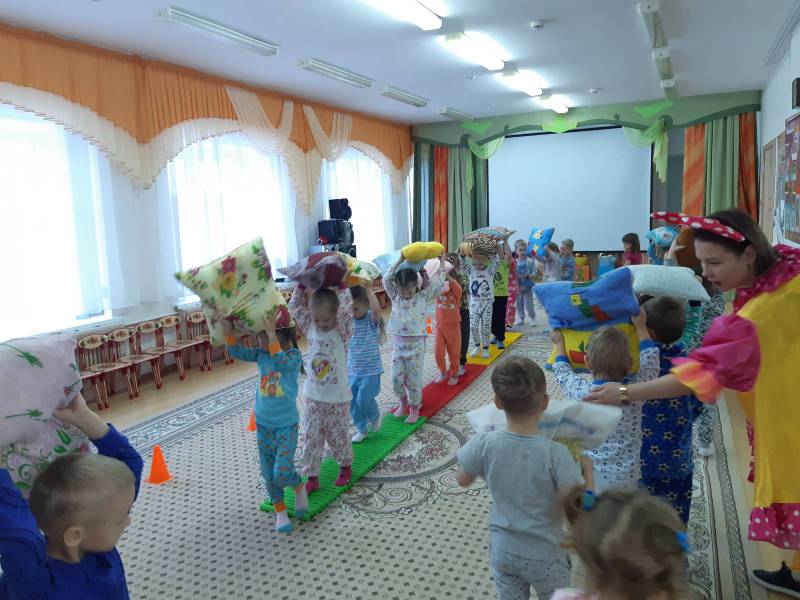 соревновались в ловкости и быстроте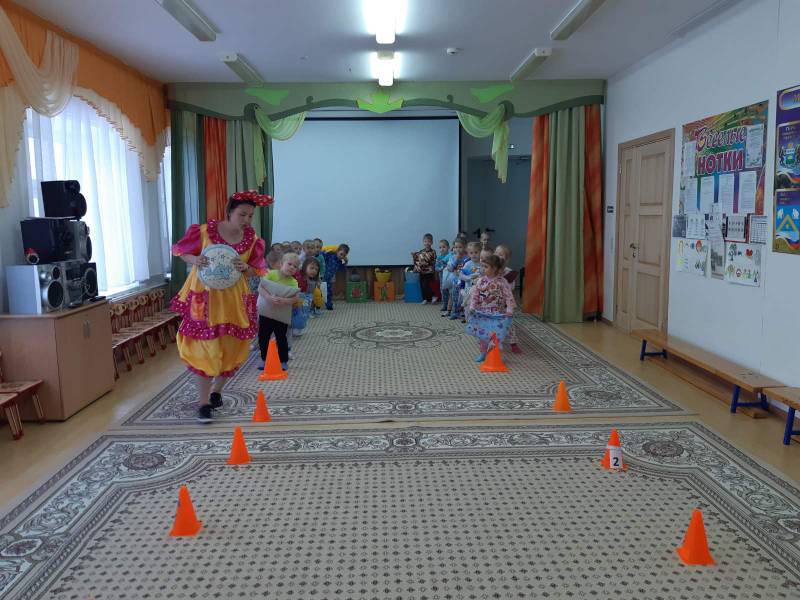 Строили замок из подушек, и просто весело проводили время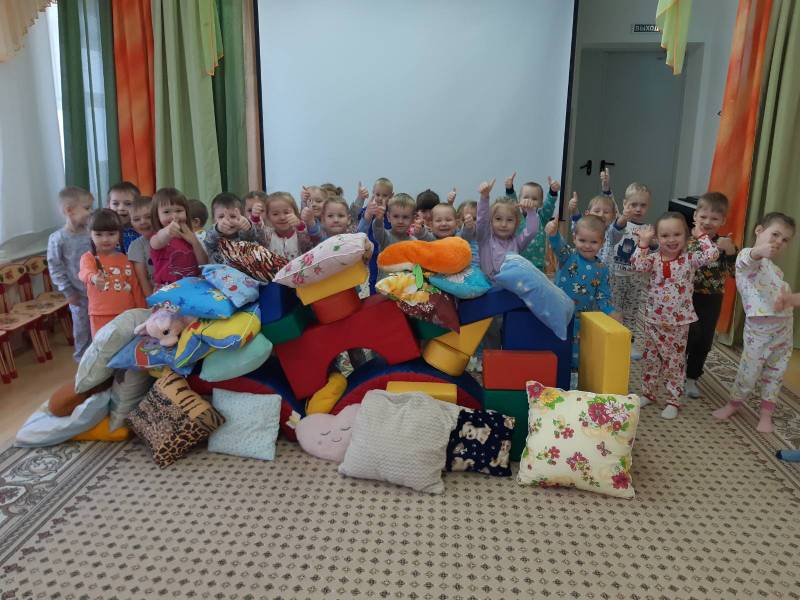 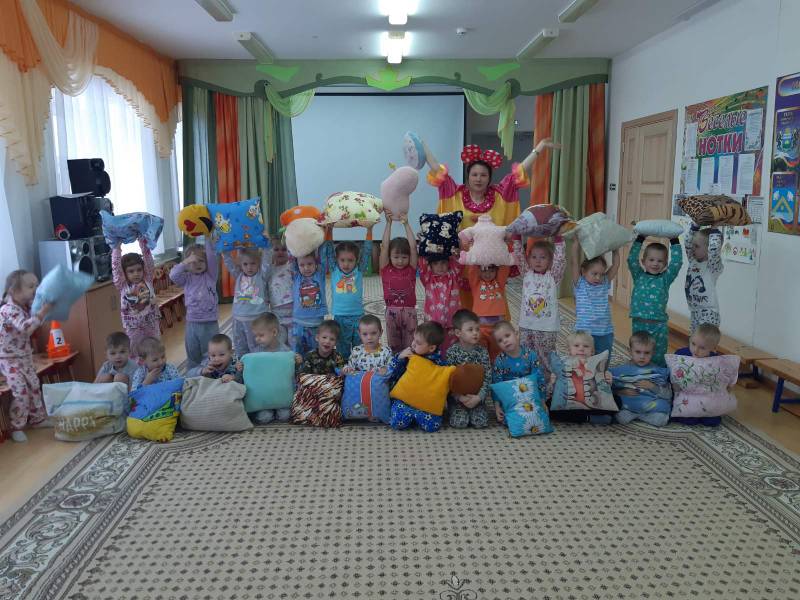 Вечеринка пижамная прошла на «Ура!»,	Зыкова В.Н., инструктор по ФК